PLÁN AKCÍ NA ŠKOLNÍ ROK 2022/2023MŠ SEDLEC – vše bude probíhat dle epidemiologické situace, podrobnosti ještě doplníme.ZÁŘÍ16. 9. 2022 – akce na školní zahradě, spolupráce s MŠ Malín, DRAVCI, František Adámek, Záchranná stanice SV. VAVŘINEC - /3200,- Kč, MŠ Sedlec 1600,- Kč/23. 9. 2022 – VOLEBNÍ MÍSTNOST v naší škole, provoz školy omezen do 12. 00 hod.30. 9. 2022 – spolupráce s Knihovnou KH – beseda v naší škole 9.20 hod. – Nebojím se tmy30. 9. 2022 – VOLEBNÍ MÍSTNOST v naší škole, provoz školy omezen do 12.00 hod. Děkujeme za spolupráci.ŘÍJEN4. 10. 2022 – Divadélko Kůzle v naší škole – v 10.30 hod. – pohádka Na kole a přes pole / 2200,- Kč7. 10. 2022 – v 9. 15. hod. – BUBNOVÁNÍ V MŠ SEDLEC – akce pro děti/ spoluúčast na akci – MŠ Malín/ 4000,- Kč, MŠ Sedlec 2000,- Kč17. 10. 2022 – 9.00hod. – 9.45hod. – DOMINIK V MŠ SEDLEC – Podzimní dílničky / á 20,- Kč/21. 10. 2022 – spolupráce s Knihovnou KH – beseda v naší škole 9. 20 hod. – Strašidýlka – přeloženo na jiný termín, nemoc lektorky24. 10. 2022 – beseda v naší škole – školní zahrada – od 9.00 hod. - POLICIELISTOPAD1. 11. 2022 – TVOŘIVÁ DÍLNIČKA PODZIMNÍ – pro děti, rodiče a prarodiče, od 14. 30 hod. – můžete přicházet průběžně, všechny pomůcky je třeba vzít s sebou, dýně, přírodniny, lžíce, nůž, tavnou pistoli, zápalky, svíčku. Odměna pro děti bude u Zámeckého strašidla na školní zahradě. 😊3. 11. 2022 - Logopedická depistáž v naší škole, pro zájemce, hlavně pro předškoláky.11. 11 2022 – spolupráce s Knihovnou KH – beseda v naší škole 9. 20 hod. – Oblíbené večerníčky29. 11. 2022 – tvořivá dílnička pro děti a rodiče, prarodiče – pečení cukroví od 14. 30 hod., můžete chodit průběžně, stačí jedna dávka těsta, všechny pomůcky je třeba vzít s sebou.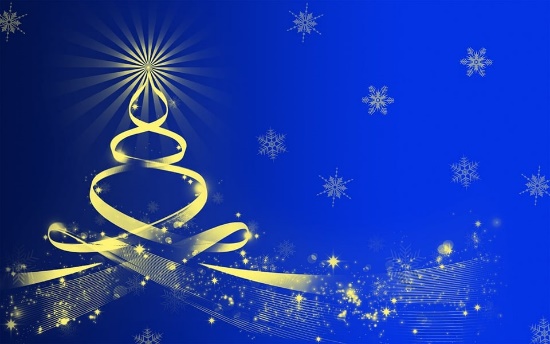 PROSINEC2. 12. 2022 – v 9. 30 hod. – sváteční Vánoční focení v naší škole.5. 12. 2022 – v 10.45 hod. pohádka, agentura Pernštejni, JAK ČERTI JELITO A KOPYTO JEDLI VTIPNOU KAŠI – v naší škole /2000,- Kč6. 12. 2022 – možná přijde čert a Mikuláš – nadílka pro děti7. 12. 2022 – Divadélko Kůzle v naší škole v 10. 30 hod. – pohádka Cesta do Betléma / 2200,- Kč9. 12. 2022 – od 15.00 hod. Vánoční koncert dětí naší školy v katedrále NNPM Sedlec – dárek Vám všem k Vánocům. 12. 12. 2022 – nadílka pro děti v naší škole, dopoledne15. 12. 2022 – Tylovo divadlo, školní představení – v 10.00 hod. Pohádka o Vánocích a zakleté čepičářceLEDEN 2023Půjdeme si prohlédnout Betlém do kostela NPM – Sedlec6. 1. 2023 – spolupráce s Knihovnou KH – beseda v naší škole v 9. 20 hod. – EmušáciZamluvíme besedu o první pomoci – ČSČK KH.13. 1. 2023 – dopoledne vyšetření očí pro zájemce, v 8.30 hod. - PRIMAVIZUS31. 1. 2023 – 11. 4. 2023 – plavání pro předškoláky, 10 lekcí. Batůžek, ručník, koupací čepice, plavky. Oblečení jednoduché na oblékání, žádné šperky nebo cenné věci. Děkujeme za spolupráci.ÚNOR 2. 2. 2023 – Divadélko Kůzle v naší škole v 9.00 hod. – pohádka Cukrové tintilimintili / 2200,- Kč7. 2. – 11. 2. 2023 – KARNEVALOVÝ TÝDEN:pondělí červenéúterý modréstředa žlutáčtvrtek zelenýpátek – kostým10. 2. 2023 – spolupráce s Knihovnou KH – beseda v naší škole v 9. 20 hod. – 10 hodin s OskaremBŘEZENAkce na zahradě dle počasí – otvírání zahrady24. 3. 2023 – spolupráce s Knihovnou – beseda v naší škole v 9. 20 hod. – Jako Ty!DUBEN3. 4. – 6. 4. 2023 – VELIKONOČNÍ TÝDEN7. 4. 2023 – státní svátek – Velký pátek – škola je uzavřena10. 4. 2023 – Velikonoční pondělí – státní svátek – škola je uzavřena14. 4. 2023 – spolupráce s Knihovnou – beseda v naší škole v 9. 20 hod. – Kde bydlíme?KVĚTENZamluvíme termín pro focení dětí na školní zahradě – pan Horák z KH.9. 5. 2022 – odpoledne pro maminky a babičky od 14. 30 hod. přivítání písní a tanečkem, tvořivá dílnička – malování na kámen, ochutnávka dobrůtek od maminek, babiček…19. 5. 2023 – spolupráce s Knihovnou – beseda v naší škole v 9. 20 hod. – Pejsek a kočička učí děti zacházet s knihou31. 5. 2023 – hudební odpoledne pro děti na školní zahradě od 14. 30 hod. – Země na obzoru /2200,- Kč/, rodiče a prarodiče – můžete se přijít podívat.ČERVEN1. 6. 2023 k MDD – v 10.00 hod. - turistická procházka k vlakovému nádraží, batůžek s výbavou – Kutnohorská zahradní železnice2. 6. 2023 – výlet do Knihovny na 10. 00 hod. – Knížka pro Lucinku21. 6. 2023 – odpolední zahradní slavnost – od 15.00 hod., pohádka a pasování předškoláků – POHÁDKA – PUTOVÁNÍ ŽÁKA NEZBEDY – Divadélko Kůzle